Предмет: физикаПреподаватель: Мусатова Ирина ЛеонидовнаТема: Газовые законыДата: 25.11.2021 г.Группа: 45Задание 1. В тетради по физике или в И-те посмотрите определение изотермического процесса, изобарного процесса, изохорного процесса.Задание 2. Перечертите в тетрадь опорную схему, связывающую различные законы и уравнения МКТ: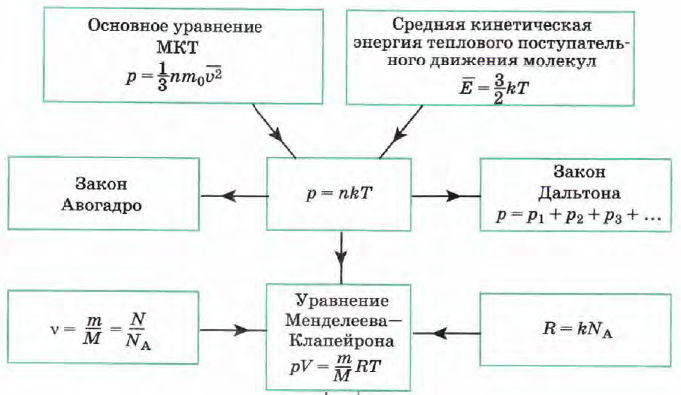 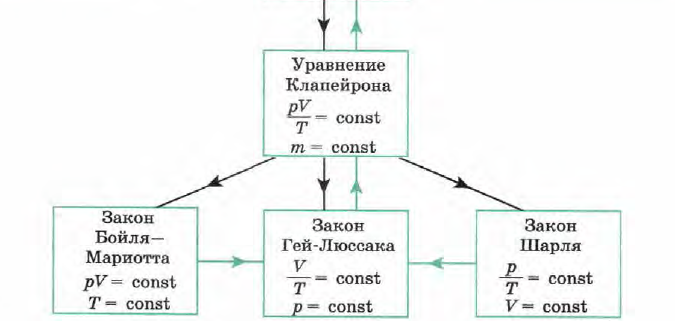 Задание 3. Разберите, примеры решения задач по теме «Газовые законы» и запишите решение в тетрадь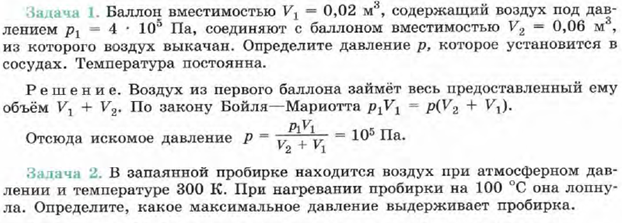 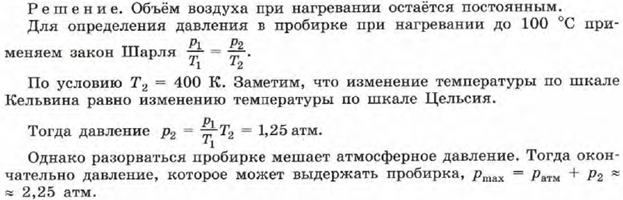 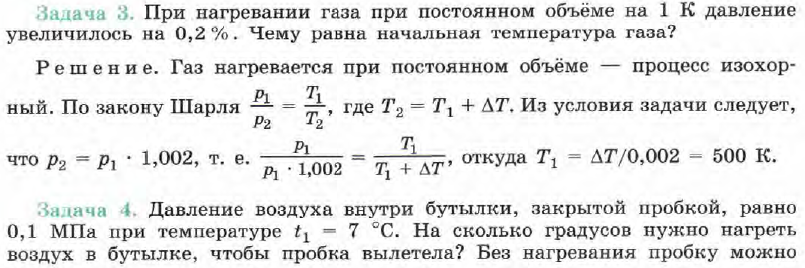 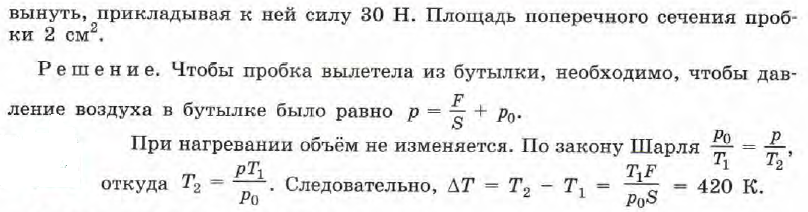 